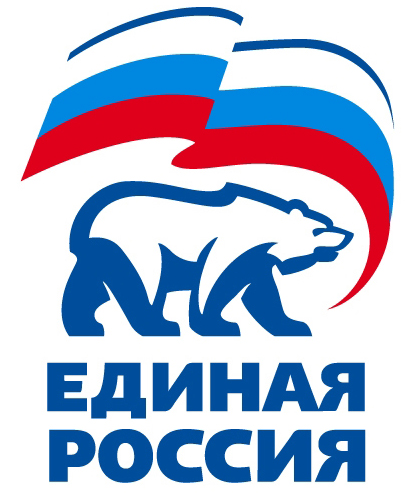  360017, Кабардино-Балкарская Республика, г. Нальчик, ул. Балкарская/Хуранова, 7/9, тел.:+7(8662)400 230, факс: +7(8662)400 230, E-mail: kbro_edinros@mail.ruПРОЕКТРЕШЕНИЕ №260г.о. Нальчик                                                                                      27 апреля 2024 годаОб аннулировании регистрации кандидата предварительного голосования по кандидатурам                                                  для последующего выдвижения от Партии «ЕДИНАЯ РОССИЯ» кандидатами в депутаты Парламента Кабардино-Балкарской Республики седьмого созываХатухов Хасан Шамилевич, зарегистрированный кандидат предварительного голосования по кандидатурам для последующего выдвижения от Партии «ЕДИНАЯ РОССИЯ» кандидатами в депутаты Парламента Кабардино-Балкарской Республики седьмого созыва 26 апреля 2024 года представил  в Кабардино-Балкарский Организационный комитет по проведению предварительного голосования по кандидатурам для последующего выдвижения от Партии «ЕДИНАЯ РОССИЯ» кандидатами в депутаты Парламента Кабардино-Балкарской Республики седьмого созыва (далее – Организационный комитет) заявление о снятии своей кандидатуры.В соответствии с подпунктом 8 пункта 10 статьи 10, пунктом 10 статьи 14 Положения о порядке проведения предварительного голосования по кандидатурам для последующего выдвижения от Партии «ЕДИНАЯ РОССИЯ» кандидатами в депутаты законодательных органов субъектов Российской Федерации,  Организационный комитет РЕШИЛ:Аннулировать регистрацию кандидата предварительного голосования по кандидатурам для последующего выдвижения от Партии «ЕДИНАЯ РОССИЯ» кандидатами в депутаты Парламента Кабардино-Балкарской Республики седьмого созыва по Кабардино-Балкарскому единому избирательному округу Хатухова Хасана Шамилевича, дата рождения: 16.04.1980.Исключить указанного кандидата из списка кандидатов предварительного голосования по кандидатурам для последующего выдвижения от Партии «ЕДИНАЯ РОССИЯ» кандидатами в депутаты Парламента Кабардино-Балкарской Республики седьмого созыва по Кабардино-Балкарскому единому избирательному округу.Контроль исполнения настоящего решения возложить на Парафилова Дмитрия Валерьевича.ПредседательОрганизационного комитета              К.В. Коков